							2016 - 2017 CALENDAR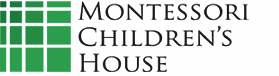 15-22 (M-M)		Teacher Prep Days - NO SCHOOL23-26 (T-F)		Orientation Days for Children - Shortened Days			8:30 a.m. - 11:30 a.m.24 (W)			Back to School Parent Meeting:			5:00 p.m. - 6:00 p.m. Toddler 			6:00 p.m. - 7:00 p.m. Preprimary29 (M)			School Begins31 (W)			MCH Family Kick-Off Dinner - 5:30 p.m. - 7:00 p.m.05 (M)			Labor Day Observance - NO SCHOOL08 (Th)			Montessori Parent Course - 6:00 p.m. - 8:30 p.m.09 (F)			Montessori Parent Course - 6:00 p.m. - 8:30 p.m.22-25 (Th-Su)		Seton Montessori Institute Paraprofessional Course 			for Parents26 (M)			Picture Day 	TBA			Field Trip07 (F)			Fall Conferences - NO SCHOOL10 (M)			Columbus Day - NO SCHOOL15 (S)			Family Garden Day & Picnic – 9:00 a.m. – 1:30 p.m.19 (W)			Parent Education Night – The Kindergarten Year	11 (F)			Institute Day - NO SCHOOL18 (F)			Fun Fair & Book Fair - 5:30 p.m. - 7:00 p.m.23-25 (W-F)		Thanksgiving Break - NO SCHOOL20 (T)			Winter Celebration of Light PREPRIMARY CLASS ONLY			PREMIMARY AM CLASS – 10:00 a.m. – 11:30 a.m.			PREPRIMARY ALL DAY CLASS – 3:00 p.m. – 4:00 p.m.			EARLY DISMISSAL – ALL PROGRAMS – 4:00 p.m.12/21-01/02		Winter Break - NO SCHOOL (W-M)	02 (M)			Winter Break - NO SCHOOL03 (T)			Classes Resume16 (M)			M.L. King, Jr. Day - NO SCHOOLTBA			Parent Education Night - Nutrition08 (W)			Potluck Dinner: TODDLER CLASS ONLY - 5:00 - 6:30 p.m. 17 (F)			Spring Conferences - NO SCHOOL20 (M)			Presidents’ Day - NO SCHOOL 08 (W)			Father’s Night – PREPRIMARY CLASS ONLY15 (W)			Parent Education Night - Discipline27-31 (M-F)		Spring Break - NO SCHOOL13 (Th)			Grandparent’s Morning – PREPRIMARY CLASS ONLY14 (F)			NO SCHOOL TBA			Field Trip			03 (W)			Mother’s Night – PREPRIMARY CLASS ONLY12 (F)			Family Garden Day & Picnic - 9:00 a.m. - 1:30 p.m.29 (M)			Memorial Day Observance - NO SCHOOL02 (F)			Last Day of Classes			End of Year Picnic – Early Dismissal – 1:30 p.m.12 (M)			Summer Camp BeginsAugustAugustAugustAugustAugustAugustAugustSuMTWThFSa12345678910111213141516171819202122232425262728293031AugustSeptemberSeptemberSeptemberSeptemberSeptemberSeptemberSeptemberSuMTWThFSa123456789101112131415161718192021222324252627282930SeptemberOctoberOctoberOctoberOctoberOctoberOctoberOctoberSuMTWThFSa12345678910111213141516171819202122232425262728293031OctoberNovemberNovemberNovemberNovemberNovemberNovemberNovemberSuMTWThFSa123456789101112131415161718192021222324252627282930NovemberDecemberDecemberDecemberDecemberDecemberDecemberDecemberSuMTWThFSa12345678910111213141516171819202122232425262728293031DecemberMCH Family EventDate to RememberParent Teacher ConferenceNo SchoolJanuaryJanuaryJanuaryJanuaryJanuaryJanuaryJanuarySuMTWThFSa12345678910111213141516171819202122232425262728293031JanuaryFebruaryFebruaryFebruaryFebruaryFebruaryFebruaryFebruarySuMTWThFSa12345678910111213141516171819202122232425262728FebruaryMarchMarchMarchMarchMarchMarchMarchSuMTWThFSa12345678910111213141516171819202122232425262728293031MarchAprilAprilAprilAprilAprilAprilAprilMTWThFSa123456789101112131415161718192021222324252627282930AprilMayMayMayMayMayMayMaySuMTWThFSa12345678910111213141516171819202122232425262728293031MayJuneJuneJuneJuneJuneJuneJuneSuMTWThFSa123456789101112131415161718192021222324252627282930JuneMCH Family EventDate to RememberParent Teacher ConferenceNo School